Описание работы с алгоритмом использования электронного интерактивного дидактического мультимедийного пособия в образовательном процессеТема пособия:  «Незнайка познает символику России». мультимедийная играВозраст: подготовительная к школе группаЦель:  формирование патриотической компетентности детей  старшего дошкольного возраста.Задачи:закрепить и обобщить знания детей о государственных символах России - флаге, гербе, гимне.закреплять знания детей о символическом значении цветов  государственного флага России.формировать уважительное отношение к государственным символам России;развивать гордость за героев России, речь, словарный запас детей.Алгоритм работы со слайдами:Порядок слайдов обусловлен идеей поэтапного знакомства детей с символикой России. Ребенок является активным участником игры и может самостоятельно выполнять задание. Правильный ответ подтверждается движением изображения на слайде.Описание работы со слайдами №слай-даДействие и возможныйвариант поясненияДействие и рассказ воспитателя1.Титульный лист«Незнайка познает символику России».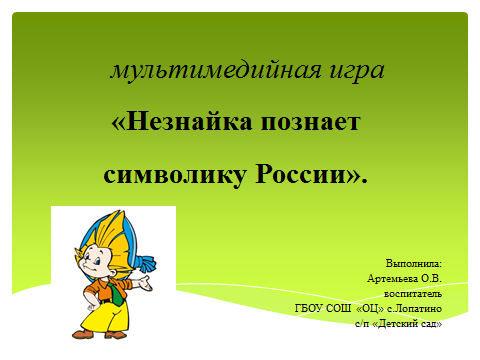     В гости к детям приходит Незнайка. После полета на луну он узнал, что на свете существует много стран, а по каким признакам определить свою страну он не знает. Воспитатель предлагает детям, рассказать Незнайке об основных символах России. 2.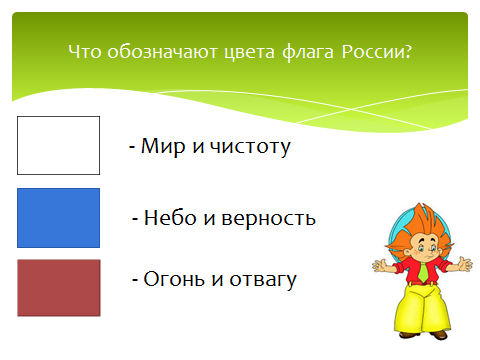 Ребята рассказали Незнайке о символах России – флаге, гербе, гимне. А что обозначают цвета флага России?  Помогите  Незнайке ответить на вопрос.3.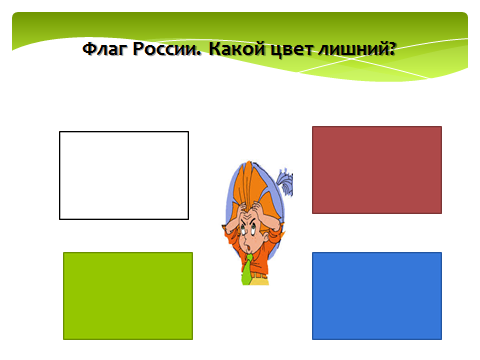   Незнайке очень понравился российский флаг, но в нем всего три цвета. Какой цвет лишний?4.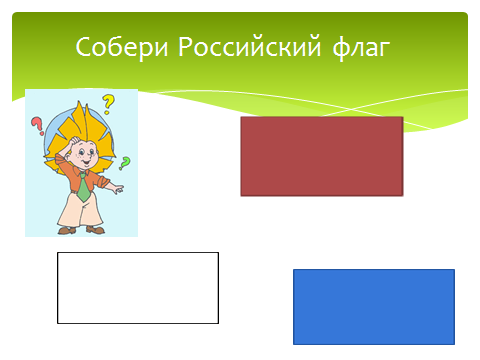 Незнайка забыл последовательность цветов флага России. Помогите ему собрать флаг.5.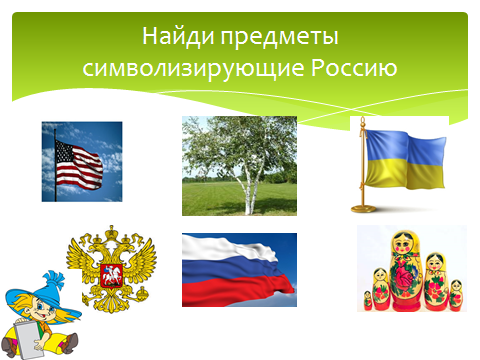   Но есть еще много предметов символизирующих Россию. Найдите их.6.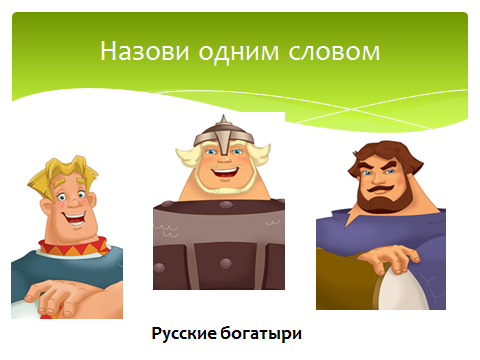 А как же назывались защитники земли русской? Назовите одним словом.7.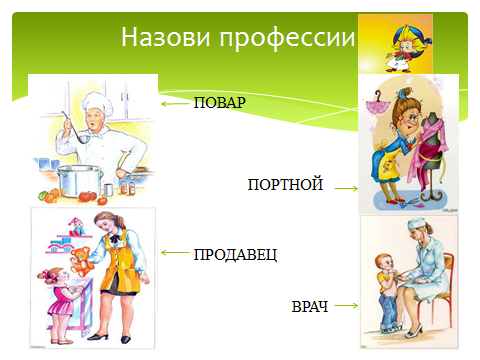 Помогите Незнайке определить название профессий по картинкам.8.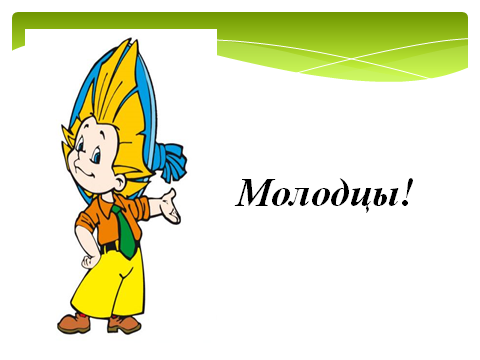 Ребята вы молодцы! Вы не оставили Незнайку в беде и многому научили его.  И прекрасно справились с заданиями!